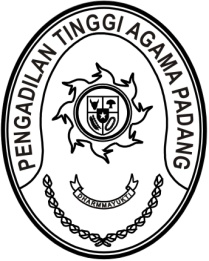 S  U  R  A  T      T  U  G  A  SNomor : W3-A/      /PP.00/11/2021Menimbang 	: 	bahwa dalam rangka kelancaran pelaksanaan tugas dan peningkatan kapasitas sumber daya manusia, Pengadilan Tinggi Agama Padang menyelenggarakan kegiatan Bimbingan Teknis Kepegawaian bagi CPNS Tahun 2019 dan CPNS Tahun 2020 di wilayah Pengadilan Tinggi Agama Padang;Dasar 	: 	1. 	Surat Wakil Ketua Pengadilan Tinggi Agama Padang Nomor   
W3-A/2554/OT.00/9/2021 tanggal 8 November 2021 perihal Pemanggilan Peserta Bimbingan Teknis Kepegawaian;		2.		Daftar Isian Pelaksanaan Anggaran Pengadilan Tinggi Agama 	Padang Nomor SP DIPA-005.01.2.401900/2021 tanggal 
	23 November 2020;MEMBERI TUGASKepada 	: 	daftar nama terlampirUntuk 	: 	Pertama	:	mengikuti kegiatan Bimbingan Teknis Kepegawaian pada hari Rabu tanggal 10 November 2021 di Pengadilan Tinggi Agama Padang, Jalan By Pass KM 24, Padang;Kedua 	:  segala biaya yang timbul untuk pelaksanaan tugas ini dibebankan pada DIPA Pengadilan Tinggi Agama Padang Tahun Anggaran 2021.9 November 2021Wakil Ketua,Abd. HakimTembusan: Ketua Pengadilan Tinggi Agama Padang (sebagai laporan)Lampiran Surat Tugas Wakil Ketua Pengadilan Tinggi Agama PadangNomor	: W3-A/    /PP.00/11/2021Tanggal	: 09 NOVEMBER 2021PESERTA BIMBINGAN TEKNIS KEPEGAWAIAN DAN PENGADILAN AGAMA   DI LINGKUNGAN PENGADILAN TINGGI AGAMA PADANG	Wakil Ketua,Abd HakimNONAMANIPPANGKAT/GOL.JABATANUNIT KERJAMursyidah, S.AP.199306122019032013Penata Muda/ IIIaAnalis Kepegawaian PertamaPTA PadangWinda Harza199501102019032006Penata Muda/ IIIaAnalis Perkara PeradilanPTA PadangYova Nelindy, A.Md. 199305242019032009Pengatur/ IIcPengelolaan BMNPTA PadangNovia Mayasari, S.E.199011262020122009Penata Muda/ IIIaVerifikator KeuanganPTA PadangMuhammad Andi Purwanto, A.Md.T.199404152020121004Pengatur/ IIc	Pranata Komputer PelaksanaPTA PadangYolinda Fitri, S.AP.198902062019032006Penata Muda/ IIIaAnalis Kepegawaian PertamaPA PadangAnnisa Arsya, S.Kom.199308132020122004Penata Muda/ IIIaPranata Komputer PertamaPA PadangRizkya Ramadhanty, A.Md.A.B.199801042020122002Pengatur/ IIcArsiparis PelaksanaPA PadangImam Habib Al Fikri, S.T.199703282020121006Penata Muda/IIIaPranata Komputer PertamaPA PariamanEfyra Nafta Febrianti, A.Md.A.B.199702222020122005Pengatur/ IIcArsiparis PelaksanaPA PariamanRahmadina Zaid, S.H.199502252019032007Penata Muda/ IIIaAnalis Perkara PeradilanPA BatusangkarVina Amalliah, S.E.199309042019032007Penata Muda/ IIIaAnalis Sumber Daya Manusia AparaturPA BatusangkarFitri Yanti, S.Komp.199507162020122005Penata Muda/IIIaPranata Komputer PertamaPA BatusangkarNadilah Tilarah, A.Md.A.B.199803242020122002Pengatur/ IIcArsiparis PelaksanaPA BatusangkarShintia Leswari, S.Psi.199312042019032007Penata Muda/ IIIaAnalis Sumber Daya Manusia AparaturPA BukittinggiAidil Fitriadi, S.T.199204052020121005Penata Muda/IIIaPranata Komputer PertamaPA BukittinggiShindy Harleny, A.Md.M.I.D.198908192020122007Pengatur/ IIcArsiparis PelaksanaPA BukittinggiRani Anggraini, S.Kom.199501032020122004Penata Muda/IIIaPranata Komputer PertamaPA PayakumbuhTiara Antonisa Wielna, A.Md.A.B.199803062020122002Pengatur/ IIcArsiparis PelaksanaPA PayakumbuhAdrianda, S.Kom.199301292020121003Penata Muda/IIIaPranata Komputer PertamaPA SawahluntoNur Aisyah Chomariza, A.Md.199509152020122009Pengatur/ IIcArsiparis PelaksanaPA SawahluntoAnnisa Dwi Nidia, S.Kom.199201032020122005Penata Muda/IIIaPranata Komputer PertamaPA Padang PanjangR.A. Fadillah Ariyani, A.Md.199610022020122005Pengatur/ IIcArsiparis PelaksanaPA Padang PanjangFebriana Putri Rahmadayanti, S.T.199402242020122002Penata Muda/IIIaPranata Komputer PertamaPA Muara LabuhTriana Agustin, A.Md.A.B.199608242020122004Pengatur/ IIcArsiparis PelaksanaPA Muara LabuhSelly Tria Amanda, A.Md.A.B.199702262020122003Pengatur/ IIcArsiparis PelaksanaPA SijunjungBambang Dwi Asmoro, S.S.I.199112152020121003Penata Muda/IIIaPranata Komputer PertamaPA Koto BaruLissa Putri Amirah, A.Md.A.B.199801272020122006Pengatur/ IIcArsiparis PelaksanaPA Koto BaruDwi Rahmayunika, S.Kom.199606062020122009Penata Muda/IIIaPranata Komputer PertamaPA SolokAyu Nuansa Ramadhani, A.Md.A.B.199801222020122001Pengatur/ IIcArsiparis PelaksanaPA SolokMarisa Nurlaily, A.Md.A.B.199803312020122005Pengatur/ IIcArsiparis PelaksanaPA PainanHendra Hidayat, S.Kom.199307272020121012Penata Muda/IIIaPranata Komputer PertamaPA Lubuk SikapingIzka Nabila, A.Md.A.B.199701032020122005Pengatur/ IIcArsiparis PelaksanaPA Lubuk SikapingMuhammad Saddam, S.Kom.199511162020121008Penata Muda/IIIaPranata Komputer PertamaPA TaluPratiwi Permatasari,  A.Md.199209092020122013Pengatur/ IIcArsiparis PelaksanaPA TaluBalgi Andala, S.T.199212022020121005Penata Muda/IIIaPranata Komputer PertamaPA ManinjauAlifatul Amiroh, A.Md.199605032020122007Pengatur/ IIcArsiparis PelaksanaPA ManinjauKemal Pasha, S.Kom.199506122020121007Penata Muda/IIIaPranata Komputer PertamaPA Tanjung PatiAtika Dewi, A.Md.199411242020122009Pengatur/ IIcArsiparis PelaksanaPA Tanjung PatiAde Armawi Paypas, S.Kom.199612242020121003Penata Muda/IIIaPranata Komputer PertamaPA Lubuk BasungHarsiana Yuniar Dwi Saputri, A.Md.199706212020122003Pengatur/ IIcArsiparis PelaksanaPA Lubuk BasungRada Marsita, S.H.199404062019032007Penata Muda/IIIaAnalis Perkara PeradilanPA Pulau PunjungVina Dhamayanti, S.Psi.198608262019032011Penata Muda/ IIIaAnalis Sumber Daya Manusia AparaturPA Pulau PunjungDanang Eko Prayogo, S.Kom.199512032020121004Penata Muda/ IIIaAnalis Sumber Daya Manusia AparaturPA Pulau PunjungRicha Meiliyana Rachmawati, A.Md.A.B.199805232020122002Pengatur/ IIcArsiparis PelaksanaPA Pulau PunjungMiftah Annisa, A.Md.199610272020122015Pengatur/ IIcPengelola Sistem dan JaringanPA Pulau Punjung